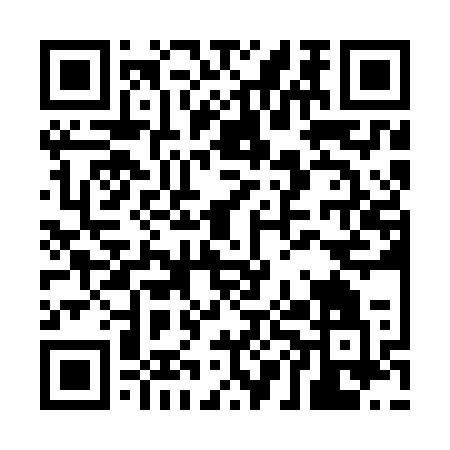 Ramadan times for Saueaugu, EstoniaMon 11 Mar 2024 - Wed 10 Apr 2024High Latitude Method: Angle Based RulePrayer Calculation Method: Muslim World LeagueAsar Calculation Method: HanafiPrayer times provided by https://www.salahtimes.comDateDayFajrSuhurSunriseDhuhrAsrIftarMaghribIsha11Mon4:244:246:4112:244:016:086:088:1712Tue4:204:206:3812:244:036:106:108:2013Wed4:174:176:3512:234:056:136:138:2314Thu4:144:146:3312:234:076:156:158:2615Fri4:104:106:3012:234:096:176:178:2816Sat4:074:076:2712:234:116:206:208:3117Sun4:034:036:2412:224:136:226:228:3418Mon4:004:006:2112:224:156:256:258:3719Tue3:563:566:1812:224:176:276:278:4020Wed3:533:536:1512:214:196:296:298:4321Thu3:493:496:1212:214:216:326:328:4622Fri3:453:456:0912:214:226:346:348:4923Sat3:413:416:0612:214:246:366:368:5224Sun3:383:386:0312:204:266:396:398:5525Mon3:343:346:0012:204:286:416:418:5826Tue3:303:305:5712:204:306:436:439:0127Wed3:263:265:5412:194:326:466:469:0528Thu3:223:225:5112:194:336:486:489:0829Fri3:183:185:4812:194:356:516:519:1130Sat3:143:145:4512:184:376:536:539:1531Sun4:094:096:421:185:397:557:5510:181Mon4:054:056:391:185:407:587:5810:222Tue4:014:016:361:185:428:008:0010:253Wed3:563:566:331:175:448:028:0210:294Thu3:523:526:301:175:468:058:0510:335Fri3:473:476:281:175:478:078:0710:366Sat3:423:426:251:165:498:098:0910:407Sun3:383:386:221:165:518:128:1210:448Mon3:333:336:191:165:528:148:1410:499Tue3:273:276:161:165:548:178:1710:5310Wed3:223:226:131:155:568:198:1910:57